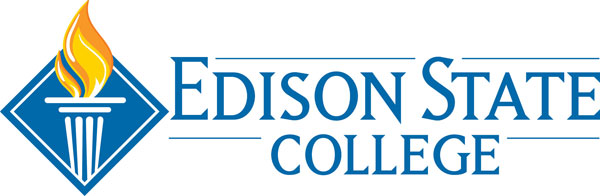 Please fill in the information below: How did you hear about this event? ______________________________________________________________________________________Which material/information did you find the most interesting or useful?______________________________________________________________________________________________________________________________________________________________________________Which types of information would you have liked to have seen that were no present at this event?_______________________________________________________________________________________Do you have any suggestions regarding how we can improve this event in the future?_______________________________________________________________________________________ExcellentGoodFairNeeds ImprovementThe publicity for this event was:The accessibility (parking, vendor areas) at this event was:The layout of exhibits at this event was:The sound at this event was:How practical was this event to the needs of  community:The material and information provided at the event was:Overall, how would you evaluate event?Overall, how would you evaluate event?Overall, how would you evaluate event?Overall, how would you evaluate event?ExcellentGoodFairPoor